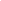 SPN 102 INVIERNO 201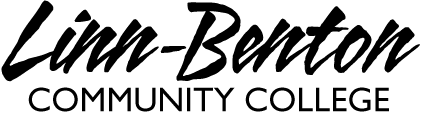 Instructora	      Margarita CasasOficina/contacto    NSH-117; teléfono 541.917.4558, casasm@linnbenton.edu Horas de oficina:    De lunes a jueves de 11:00 a 11:50 amLibro de texto	      Exploraciones, Second edition. This is a bundle that includes the textbook and access to Quia 		      books (i-Lrn), needed to complete all homework.  ISBN 9781305252479		      When you sign in for our class in Quia books, use the Course code: CKTMF886  Important:   If you did not take SPN 101 at LBCC and do not have the book, buy it from the school bookstore unless you can order it online 10 days before classes start. See my LBCC SPN 102 page for more info.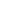 ObjetivosVas a mejorar tu habilidad para entender, hablar, leer y escribir el idioma español. Es muy importante hablar español en la clase. Vamos a cubrir los capítulos 5-8 del libro de texto.Learning Outcomes1) Demonstrate an ability to communicate past occurrences in oral and written form.3) Communicate and demonstrate an ability to deal with everyday life situations such as shopping for clothes and food and ordering in a restaurant.Learning Objectives1) Increase proficiency of all skills (reading, writing, speaking and listening).2) Expand knowledge about Spanish speaking countries from different geographical regions.3) Better understand the relations between the United States and Latin America.Tips for success in this classComplete all your homework before class every day. Never skip the homework! --It is ¼ of your grade.Speak! (even if you speak only to yourself!). Saying things out loud will help you remember.  Use the resources we offer: tutors, office hours, web resources and books at the library.Use Spanish in your life!... meet new friends, listen to music, watch movies in Spanish, play with apps and games, etc.At the very minimum, spend at least two hours of study for every hour of class.Find a language partner at the Multicultural Center in Corvallis, at the DAC or at the ESOL program.Websites for SPN 1021) QUIA BOOKS Your textbook comes with a key to enroll in i-Lrn (Quia books). You need this key to gain access to the Student Manual and many other resources. Your key is good for 18 months. 2) QUIA GAMES I maintain an additional Quia page where I post games, activities and messages for the class. Visit it often as I ass new activities every time we introduce a new topic.3) LBCC INSTRUCTOR SITE Here you’ll find study guides, PowerPoints, links and other resources.Tutors and other campus resourcesThe Learning Center offers free tutoring. Tutors that can help you to study and understand difficult concepts, practice, and feel more comfortable in class. Use this valuable resource! Sign up on the tutoring website.Grades and Evaluation The grading in this class is optional (A-F, or Pass/Fail). If you want to take the class as a Pass/Fail option, you must notify the registration office by the end of the 6th week. If you take the pass/no pass option, a passing grade is 70 points and up. 70 is also the minimum grade recommended to continue to the next level (SPN 103). The following are the different areas that make up your grade for the class:		ASSIGNMENTS		PERCENTAGE									Exámenes (2)  				21%						Pruebas (3)				22%						Composiciones				18%		Tareas					22%						Participación en clase			12%				  		Conversaciones			  	  5%		Total				           100%A = 90-100 points; B = 89-80 points; C = 79-70 points (PASSING GRADE); D= 69-60 points; F = 59 or less.If you chose the Pass/No pass option, you need to get 70 points or more to pass the class.Exámenes y PruebasSee the calendar on the last page for testing dates. If you cannot attend class on the day of a test due to a MAJOR reason, notify me IN ADVANCE. You will need to take it within 2 days. Tareas We learn languages through practice and repetition. The homework allows you to get that practice. Completing it on time is a key to your success and a large portion of your grade.Only homework received on time gets credit. You have up to 7 attempts to get as many points as possible (only the last attempt counts for calculating your grade). Complete the homework the night before it is assigned.ComposicionesComposiciones are the writing assignments of the class. They consist of a first draft and a correction. If you write only a first draft, the maximum possible grade is 50 points (assuming it is an excellent draft and on time). If you are not in class the day we write, you will have ONE day to write at the Assessment center (RCH-111), like if it was an exam.	¡ATENCIÓN! WE WILL WRITE THE FIRST DRAFT IN CLASS.You will be able to revise the first draft and improve it based on the following guidelines. YOU SHOULD ALWAYS ATTACH THE FIRST DRAFT TO YOUR CORRECTIONS. Use ONLY the vocabulary and grammar we have learned in class.Underline any word you have to look up. The maximum number you can use is 8 new words.Do not ask for help from friends -it has to be YOUR work.*If you use a dictionary online, look up ONE word at a time. Never look up more than one word in a sentence.ConversacionesIt is a group assignment to demonstrate oral proficiency at the end of the term. Basically, you will have a conversation in Spanish for ten minutes. You will receive additional information later in the term.Participación Being in class does not equal participation, but you cannot participate unless you are present. Participating means:Come prepared, pay attention, ask questions. Volunteer answers, engage and work actively in groups/pairs. Keep a positive attitude, be respectful, friendly and helpful to everyone.Arrive punctually and remain in the classroom until the class has finished. Do not start packing before!Accessibility resources/Disability StatementStudents who may need accommodations due to documented disabilities, or who have medical information which the instructor should know, or who need special arrangements in an emergency, should speak with the instructor during the first week of class. If you believe you may need accommodations, but are not yet registered with CFAR, please go to http://linnbenton.edu/cfar for steps on how to apply for services or call 541-917-4789.Integrity StatementBe advised that all the assignments must have been written by you. While it is OK to ask for help to other people, every assignment should have been written and created by you. You may use models, but it is not acceptable to copy full sentences or use any type of electronic translators -- you will not learn anything if you use them, and they result in incomprehensible chains of unrelated words, without any syntax, grammar or meaning. Assignments that are considered cheating will automatically receive an zero.LBCC Comprehensive Statement of NondiscriminationLBCC prohibits unlawful discrimination based on race, color, religion, ethnicity, use of native language, national origin, sex, sexual orientation, marital status, disability, veteran status, age, or any other status protected under applicable federal, state, or local laws.(for further information http://po.linnbenton.edu/BPsandARs/ )Inclement weather closuresOccasionally we experience snow days or icy roads that result on college closures. If that happens, CHECK YOUR LBCC EMAIL. If you do not use your LBCC e-mail, make sure to forward your LBCC messages to your preferred account, so you do not miss important information.CALENDARIOSPN 102												Remember to complete your homework online daily.		lunes			martes		    miércoles		         juevesExamen Final: Miércoles 22 de marzo a las 8:00 am.			Semana 19-12 eneroSyllabusReviewEmpiezan las clasesCapítulo 5Vocabulario: exp. con estar, estar + adjectives,Tarea: estudiar vocabulario TB 152Present progresive Tarea: Estudiar TB 156-7 Present progresiveser & estarTarea: Estudiar TB 159-80Semana 217-19 de eneroNO HAY CLASESSer y estar, presente progresivoVocab: las profesionesVerbos irregularesSaber y conocerVerbos irregulares, saber  vs. conocerSemana 323-26 de eneroCHILEReviewComposición # 1 (30 m)Prueba # 1Capítulo 6Vocab: cuerpo, reflexivosTarea: Estudiar TB 184 Semana 430 de enero a 2 de febVerbos reflexivosVerbos reflexivosAdverbios tiempo y frecuenciaVerbos reflexivosAdverbios tiempo y frecuenciaVocab: Los deportespreteriteCorrección # 1Semana 56-9 de febreroRegular preteriteRegular preteriteStem change in the preteriteURUGUAYStem change in preteriteComposición # 2 (30 m)Semana 613-16 febMidtermCapítulo 7Vocabulario: frutas y verduras, números 100+,irregular preterite,por/parairregular preteritepor y paraCorrección # 2Semana 721-23 febNO HAY CLASESIrregular preteritepor vs paraVocab: en el restauranteVocab: en el restauranteObjeto directo I Objeto directo I y IIPrueba # 2Semana 827 de feb a 2 de marzo Capítulo 8Labores de la casa El imperfectoLabores de la casa El imperfectoEl imperfectoExpresiones negativasExpresiones negativasComposición # 3 (30 m)Semana 96-9 de marzo Expresiones negativasVocab: actividades de la niñezObjeto indirectoObjeto indirecto Objeto indirectoCorrección # 3Semana 1013-16 de marzoCOSTA RICAReviewPrueba # 3ConversacionesConversaciones